РЕЛИЗ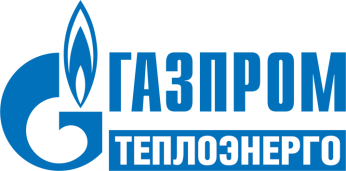 15 сентября  2022
г. Санкт-ПетербургЗадолженность потребителей-физических лиц Лужского района Ленинградской области за услуги теплоснабжения превысила 91 млн руб.Общая сумма просроченной дебиторской задолженности потребителей-физических лиц Лужского района филиалу АО «Газпром теплоэнерго» в Ленинградской области (Филиал) за услуги теплоснабжения по состоянию на 1 сентября 2022г превысила 91,71 млн рублей. Лидерами в наращивании дебиторской задолженности являются жители города Луга – 60,14 млн руб., деревни Заклинье – 7,55 млн руб., поселка Торковичи – 7,57 млн руб. За ними следуют поселок Красный Маяк – 4,39 млн руб., поселок Пехенец – 4,02 млн руб., поселок Жельцы – 3,52 млн руб., поселок Плоское – 2,6  млн руб. и  городской поселок Толмачево – 1,92 млн руб.Специалисты Филиала проводят активную работу с потребителями по снижению дебиторской задолженности – разъясняют, где и как можно оплатить квитанции, рассказывают о последствиях неоплаты счетов за тепло, ведут претензионно-исковую работу.  Потребителям  напоминают о том, что за несвоевременную или неполную оплату тепловой энергии и теплоносителя применяются штрафные санкции -   начисляются пени:  за каждый день просрочки платежа физическим лицам и владельцам помещений в МКД и жилых домов в соответствии со ст.155 Жилищного кодекса РФ, начиная с 31 дня просрочки, начисляются пени в размере 1/300 ставки рефинансирования ЦБ РФ, действующей на день фактической оплаты, и с 91 дня – в размере  1/130 ставки рефинансирования ЦБ РФ по день фактической оплаты. Должникам направляются смс-сообщения, в которых указывается сумма задолженности. Также специалисты компании осуществляют обзвон таких потребителей, напоминая им о необходимости погасить образовавшуюся задолженность.  Наличие непогашенной задолженности является основанием для отказа в выплате субсидии и компенсации расходов на оплату жилищно-коммунальных услуг. Кроме того, информация о сумме долга может быть направлена в бюро кредитных историй, что в дальнейшем может негативно повлиять на принятие решения о выдаче займов (кредитов) кредитными организациями. В случае неоплаты задолженность взыскивается с потребителя в судебном порядке с отнесением на него всех судебных расходов. Обеспечение безаварийной работы современного генерирующего оборудования и тепловых сетей с целью качественного снабжения жителей Ленинградской области теплом и горячей водой – главная задача Филиала, к решению которой компания с подходит с большой ответственностью. Для надежного и бесперебойного проведения отопительного периода необходимо своевременное получение от потребителей оплат за оказанные услуги. 	Специалисты Филиала напоминают, что оплатить коммунальные услуги можно следующими способами:- с помощью мобильных приложений и личных кабинетов банков, в офисах банков, отделениях «Почты России» и прочими способами перевода денежных средств на расчетный счет филиала АО «Газпром теплоэнерго» в Ленинградской области по реквизитам:ИНН/КПП 5003046281/471043001, ОГРН 1035000920855, БИК 044030861,      АО «АБ «РОССИЯ» Санкт-Петербург, Расчетный счет 40702810800000015515, Корреспондентский счет 30101810800000000861 (в назначении платежа обязательно необходимо указывать номер лицевого счета, адрес жилого помещения, ФИО, оплачиваемый период). - на главной странице официального сайта АО «ЕИРЦ ЛО»  или в личном кабинете  АО «ЕИРЦ ЛО»  epd47.ru - через Госуслуги или Государственную информационную систему ЖКХ (ГИС ЖКХ).По вопросам, касающимся начислений, оплат, задолженности и иных вопросов, связанных с потреблением тепловой энергии, получить консультации можно по тел. 8 (812) 458-73-34 (отдел по сбыту) или по эл. почте: spb@spb.gpte.ru.Справка:АО «Газпром теплоэнерго» – крупный российский теплоэнергетический холдинг. Компания объединяет 21 региональное теплоснабжающее предприятие, которые обеспечивают работу 1 256 объектов теплоэнергетики общей установленной тепловой мощностью более 11 тыс. Гкал/ч. Филиал АО «Газпром теплоэнерго» в Ленинградской области эксплуатирует 45 котельных, а также  тепловые сети в восьми муниципальных районах общей протяженностью  387 км. Контакты для СМИ+7(812) 334-50-60, доб. 5300+79214394128 SemenovaTA@ptenergo.ruhttps://ptenergo.ru